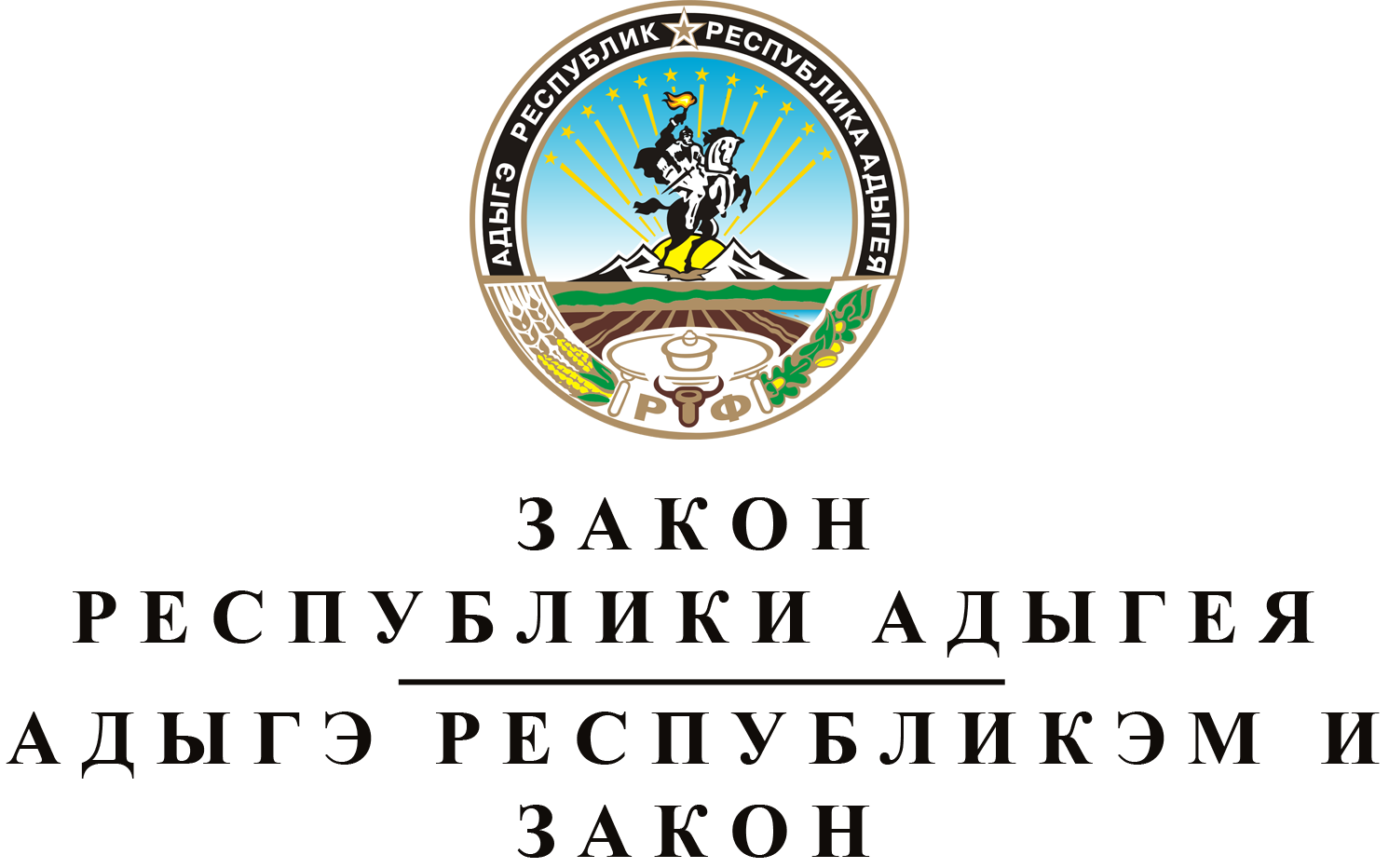 О  ВНЕСЕНИИ  ИЗМЕНЕНИЙ  В  ЗАКОН  РЕСПУБЛИКИ  АДЫГЕЯ
"О  РЕСПУБЛИКАНСКОМ  БЮДЖЕТЕ  РЕСПУБЛИКИ  АДЫГЕЯ
НА  2019  ГОД  И  НА  ПЛАНОВЫЙ  ПЕРИОД  2020  И  2021  ГОДОВ"Принят Государственным Советом - Хасэ Республики Адыгея
9 декабря 2019 годаСтатья 1.	О внесении изменений в Закон Республики Адыгея "О республиканском бюджете Республики Адыгея на 2019 год и на плановый период 2020 и 2021 годов"Внести в Закон Республики Адыгея от 20 декабря 2018 года № 203 "О республиканском бюджете Республики Адыгея на 2019 год и на плановый период 2020 и 2021 годов" (Собрание законодательства Республики Адыгея, 2018, № 12; 2019, № 3, 6, 8) следующие изменения:1) текст статьи 1 изложить в следующей редакции:"1. Утвердить основные характеристики республиканского бюджета Республики Адыгея на 2019 год:1) прогнозируемый общий объем доходов республиканского бюджета Республики Адыгея в сумме 23546024.1 тысячи рублей, в том числе налоговые и неналоговые доходы в сумме 10583999.9 тысячи рублей, безвозмездные поступления в сумме 12962024.2 тысячи рублей;2) общий объем расходов республиканского бюджета Республики Адыгея в сумме 25261355.0 тысячи рублей;3) дефицит республиканского бюджета Республики Адыгея в сумме 1715330.9 тысячи рублей.2. Утвердить основные характеристики республиканского бюджета Республики Адыгея на 2020 год и на 2021 год:1) прогнозируемый общий объем доходов республиканского бюджета Республики Адыгея на 2020 год в сумме 20125466.7 тысячи рублей и на 2021 год в сумме 18944965.9 тысячи рублей;2) общий объем расходов республиканского бюджета Республики Адыгея на 2020 год в сумме 20431636.1 тысячи рублей, в том числе условно утвержденные расходы в сумме 371591.9 тысячи рублей, и на 2021 год в сумме 19180994.2 тысячи рублей, в том числе условно утвержденные расходы в сумме 764821.0 тысячи рублей;3) дефицит республиканского бюджета Республики Адыгея на 2020 год в сумме 306169.4 тысячи рублей и на 2021 год в сумме 236028.3 тысячи рублей.";2) в статье 7:а) в части 3 цифры "634961.5" заменить цифрами "634183.8";б) в пункте 1 части 4 цифры "329702.1" заменить цифрами "131602.5";в) в части 5 цифры "1534180.6" заменить цифрами "1476534.3";3) в статье 8:а) в пункте 1 части 1 цифры "3257285.2" заменить цифрами "3907285.2";б) пункт 3 части 2 изложить в следующей редакции:"3) на предоставление межбюджетных трансфертов местным бюджетам на строительство (реконструкцию), капитальный ремонт и ремонт автомобильных дорог общего пользования местного значения в сумме 691396,4 тысячи рублей.";4) в части 4 статьи 9:а) в абзаце первом цифры "3063902.0" заменить цифрами "3237505.4";б) в пункте 1 цифры "253508.9" заменить цифрами "267638.9";в) в пункте 5 цифры "2608011.3" заменить цифрами "2751882.6";г) в пункте 9 цифры "111202.0" заменить цифрами "111202.2";д) в пункте 10 цифры "55560.0" заменить цифрами "71161.9";5) в части 8 статьи 9:а) в пункте 1 цифры "3023258.7" заменить цифрами "3065047.5";б) в подпункте "а" пункта 2 цифры "1235905.2" заменить цифрами "1567869.3";в) в подпункте "б" пункта 2 цифры "659235.1" заменить цифрами "862741.7";6) в части 9 статьи 9:а) в пункте 1 цифры "708562.3" заменить цифрами "801049.6";б) в подпункте "а" пункта 2 цифры "343640.0" заменить цифрами "268941.6";7) часть 91 статьи 9 изложить в следующей редакции:"91. Утвердить объем дотаций на поддержку мер по обеспечению сбалансированности бюджетов муниципальных образований на 2019 год в сумме 300200.0 тысячи рублей с распределением дотаций в следующих суммах:тысяч рублеймуниципальное образование "Город Адыгейск"…………………….30000.0муниципальное образование "Город Майкоп"………………………80000.0муниципальное образование "Гиагинский район"…………………..14000.0муниципальное образование "Майкопский район"…………...…….20000.0муниципальное образование "Кошехабльский район"……………...42200.0муниципальное образование "Красногвардейский район"…...…….18700.0муниципальное образование "Тахтамукайский район"…….….........20000.0муниципальное образование "Теучежский район"…………….........36900.0муниципальное образование "Шовгеновский район"…………….38400.0.";8) в абзаце первом статьи 12 цифры "173975.6" заменить цифрами "419248.7";9) в части 1 статьи 13:а) дополнить новым пунктом 21 следующего содержания:"21) через Министерство строительства, транспорта, жилищно-коммунального и дорожного хозяйства Республики Адыгея на компенсацию части затрат юридическим лицам и индивидуальным предпринимателям, осуществившим строительство объектов заправки транспортных средств компримированным (сжатым) природным газом;";б) дополнить новым пунктом 5 следующего содержания:"5) через Министерство образования и науки Республики Адыгея, предусмотренные государственной программой Республики Адыгея "Развитие образования" на 2014-2025 годы, на возмещение юридическим лицам и индивидуальным предпринимателям, осуществляющим деятельность в сфере дополнительного образования детей, расходов, связанных с оказанием услуг в рамках системы персонифицированного финансирования.";10) в части 2 статьи 15 цифры "3654249.8" заменить цифрами "4158036.3";11) приложения № 1, 2, 5, 8, 9, 10, 11, 12, 13, 14, 15, 16, 17, 18, 20, 23, 26, 27, 28, 29, 30 изложить в новой редакции согласно приложениям № 1, 2, 3, 4, 5, 6, 7, 8, 9, 10, 11, 12, 13, 14, 15, 16, 17, 18, 19, 20, 21 к настоящему Закону.Статья 2.	Вступление в силу настоящего ЗаконаНастоящий Закон вступает в силу со дня его официального опубликования.Глава Республики Адыгея	М.К. КУМПИЛОВг. Майкоп
10 декабря 2019 года
№ 297